Assalamualaikum Wr. Wb. ,	Bersama ini Kami kirimkan Usulan Pembayaran Tunjangan Kinerja (Remunerasi) Pegawai Pengadilan Tinggi Agama Padang periode November tahun 2022 untuk 39 pegawai dengan jumlah bruto sebesar Rp. 352.963.468,00 (tiga ratus lima puluh dua juta sembilan ratus enam puluh tiga ribu empat ratus enam puluh delapan rupiah) sebagaimana daftar terlampir.Demikian atas perhatiannya Kami ucapkan terima kasih.	 Wassalamualaikum Wr. Wb.							Ketua,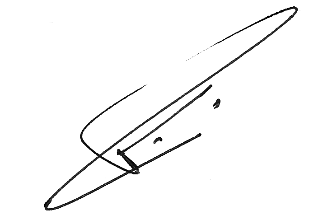 							Dr. Drs. H. PELMIZAR, M.H.I.							NIP. 195611121981031009Nomor:W3-A/2941/KU.00.1/XI/2022Padang, 04 November 2022Lampiran:1 BundelPerihal:Tunjangan Kinerja Bulan November 2022Kepada Yth.Ketua Pengadilan Tinggi Agama PadangJl. By Pass Km 24 Anak Air  PadangPadang